ÖZGEÇMİŞ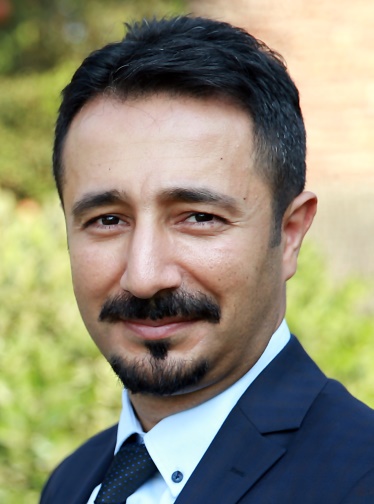 1. 	Adı Soyadı			: Ahmet DÖNMEZ2. 	Doğum Tarihi			: 09.11.19793. 	Unvanı				: Dr. Öğr. Üyesi4.	Çalıştığı Kurum		: Çankırı Karatekin Üniversitesi, Güzel Sanatlar Fakültesi,    	Sinema ve Televizyon Bölümü 	İletişim			: ahmetdonmez@karatekin.edu.tr				: ahmetdonmez79@gmail.com5. 	Akademik UnvanlarAraştırma Görevlisi		 : 2010 - 2017Doktor Öğretim Üyesi		 : 2018Doçentlik			 :Profesörlük			 :6. 	Yönetilen Yüksek Lisans ve Doktora Tezleri 6.1. Yüksek Lisans Tezleri 6.2. Doktora Tezleri 7. 	Yayınlar 7.1. Uluslararası hakemli dergilerde yayınlanan makaleler (SCI, SSCI, Arts and Humanities)7.2. Uluslararası diğer hakemli dergilerde yayınlanan makaleler•Becerikli, Rifat; Dönmez, Ahmet, “Kış Uykusu Filminde Görüntü Anlam İlişkisi”, Uluslararası Hakemli İletişim ve Edebiyat Araştırmaları Dergisi, Güz Dönemi, Sayı: 17, 2017, ss. 299-322.•Keşaplı, Onur; Dönmez, Ahmet, “Kültürel Yaklaşımlar Ekseninde Yakın Dönem Batı Sinemasında Kızılderili Temsilleri” Uluslararası Türkbilim Dergisi 17. Sayısı, 2015, ss. 85-103.7.3. Uluslararası bilimsel toplantılarda sunulan ve bildiri kitabında basılan bildiriler7.4. Yazılan uluslararası kitaplar veya kitaplarda bölümler •Dönmez, Ahmet; Becerikli, Rifat, Reproduction in ideological space: feminity, passivism and “Lal gece/Night of Silence” Woman in the Cultural Mosaic,Women’s Social and Educational Challenges in İnternational Perspective, Volume II, Ed.Redakcja Naukowa, Magdalena Lubińska-Bogacka, Ewa Zawisza, Krakow, Scriptum, 2015, pp. 121-131.•Keşaplı, Onur; Dönmez, Ahmet, “A Critical Approach To Digimodern Masterpiece: Production Relations And Public Representations In The Lords Of The Rings Trilogy” Media and Dijital Modernism, Ed. Sefer Kalaman, Bilal Süslü, Berlin, Peter Lang Publishing, 2018, pp. 131-143.7.5. Yazılan ulusal kitaplar veya kitaplarda bölümler•Dönmez, Ahmet, “İnsan Hayal Ettiği Müddetçe Yaşar: Karpuz Kabuğundan Gemiler Yapmak”, Film Eleştirisi-Kuramsal Çerçeve ve Sinemamızdan Örnek Çözümlemeler, Lale Kabadayı, İstanbul, Ayrıntı Yayınları, 2013, ss. 189-197.•Dönmez, Ahmet, Becerikli, Rifat, “Eril İktidarın Alegorisi Olarak ‘Gözetleme Kulesi’”Medyada Toplumsal Cinsiyet Okumaları, Ed. Dilek Takımcı, İlknur Gürses, Ege Üniversitesi Yayınları, 2016, ss.69-81.7.6. Ulusal hakemli dergilerde yayınlanan makalelerDönmez, Ahmet, Becerikli, Rifat, “Gölge Oyunu Filminde Geleneksel Türk Seyir Sanatları’nın Yansımaları” Gümüşhane Üniversitesi İletişim Fakültesi Elektronik Dergisi, Cilt: 7, Sayı:1, 2019, ss. 430-455.7.7. Ulusal bilimsel toplantılarda sunulan ve bildiri kitabında basılan bildiriler7.8. Uluslararası Bilimsel Toplantılarda Sunulan Sözlü Bildiriler•Dönmez, Ahmet; Becerikli, Rifat, Reproduction in ideological space: feminity, passivism and “Lal gece/Night of Silence” Woman in the Cultural Mosaic, Dimensions of Live-space and Active Citizenship, International Multidisciplinary Conference, 14-15 Nowember 2013, Krakow, Poland.•Dönmez, Ahmet, “Elektronik Spor Örneği Olarak Dota” III. INES International Education and Social Science Congress, 28 April-1 May Antalya, Turkey 2018 (ESS - 2018).7.9. Ulusal Bilimsel Toplantılarda Sunulan Sözlü Bildiriler7.10. Diğer yayınlar •Dönmez, Ahmet, “Güç Uyanıyor”, Egeden Dergisi, Yıl: 7, Sayı: 24, İzmir, 2016, ss. 74-76. •Dönmez, Ahmet, “Politik Film: Üçüncü Sinema’nın Diyalektiği - Mike Wayne” (Kitap İncelemesi),  Sinefilozofi, Cilt: 3, Sayı: 5, Ankara, 2018, ss. 180-183.7.11. Sergiler/Filmler•Ege Üniversitesi İletişim Fakültesi Fotoğraf Topluluğu (İLFOT) “Karma Fotoğraf Sergisi” 2008.•Ege Üniversitesi Kadın Sorunları Araştırma ve Uygulama Merkezi (EKAM) “8 Mart Dünya Kadınlar Günü Etkinlikleri Kadın Konulu Karma Fotoğraf Sergisi” 2009.•İstanbul Büyükşehir Belediyesi – İstanbul Fotoğraf ve Sinema Amatörleri Derneği (İFSAK) “En Güzel Lale” Fotoğraf Yarışması “Sergileme ve Satın Alma” 2015.•Uluslararası “İpek Yolu'nun Yükselişi ve Türk Dünyası” Bilgi Şöleni Kapsamında “İpek Yolunun Hazineleri” Belgesel Filmi, Görüntü Yönetmenliği, 2016.(“Anatolia Uluslararası Turizm Belgesel ve Reklam Filmleri Yarışması” Finalist)•“İstiklal Yolu” Belgesel Filmi, Görüntü Yönetmenliği, 2016.•Çankırı Karatekin Üniversitesi, Güzel Sanatlar Fakültesi, “8 Mart Dünya Kadınlar Günü Jürili Uluslararası Karma Sergisi”, Sergileme, 08-15 Mart 2016.•I. Uluslararası İpekyolu Akademik Çalışmalar Sempozyumu Karma Sergisi Sergileme, 9-11 Eylül, 2017.•Yörük Yaşamı Kültürü ve Uluslararası Geleneksel Türk Sanatları Sempozyumu Sergisi Sergileme, 9-11 Kasım, 2017.•Çankırı Karatekin Üniversitesi, Güzel Sanatlar Fakültesi Karma Sergisi, Sergileme, 20-27 Kasım, 2017.•Çankırı Karatekin Üniversitesi, Güzel Sanatlar Enstitüsü, “8 Mart Dünya Kadınlar Günü Jürili Uluslararası Karma Sergisi”, Sergileme, 08-15 Mart 2018.•Çankırı Karatekin Üniversitesi, KYK İl Müdürlüğü, Sanattan Yaşama Projesi Sergisi, Sergileme, 17-24 Aralık 2018.•Çankırı Karatekin Üniversitesi, Güzel Sanatlar Enstitüsü “8 Mart Dünya Kadınlar Günü 3. Uluslararası Karma Sergisi”, 08-15 Mart 2019.8.	Projeler •Ege Üniversitesi İletişim Fakültesi, “Konuşan Kitaplar Projesi”, Organizasyon Komitesi ve Tanıtım Filmi Yapımı, 13 Mayıs 2013.•Çankırı Karatekin Üniversitesi Güzel Sanatlar Enstitüsü, KYK İl Müdürlüğü, Sanattan Yaşama Projesi, Fotoğraf Atölyesi, Eğitmen, 2018.9. 	İdari Görevler •Çankırı Karatekin Üniversitesi Güzel Sanatlar Enstitüsü “Müdür Yardımcısı” 2017- Devam ediyor.•Çankırı Karatekin Üniversitesi Güzel Sanatlar Enstitüsü “Bologna ve AKTS Koordinatörü” 2017- 2019.•Çankırı Karatekin Üniversitesi Güzel Sanatlar Enstitüsü “Üniversite Eğitim Komisyonu Üyesi” 2017-Devam Ediyor.•Çankırı Karatekin Üniversitesi Güzel Sanatlar Fakültesi Sinema ve Televizyon Bölümü “Erasmus ve Mevlana Koordinatörü” 2017- Devam ediyor.•Çankırı Karatekin Üniversitesi Güzel Sanatlar Enstitüsü “Engelli Birimi Sorumlusu” 2017- Devam Ediyor.10. 	Bilimsel ve Mesleki Kuruluşlara Üyelikler, Sertifikalar•İnsansız Hava Aracı Pilot Sertifikası (İHA 1)•Havadan Görüntüleme ve Hava Fotoğrafçılığı Teknikleri Sertifikası•İnsansız Hava Aracı Bakım Onarım Sertifikası•İnsansız Hava Aracı Telsiz/Haberleşme Sertifikası11. 	Ödüller •Ege Üniversitesi İletişim Fakültesi Kısa Film Yarışması “Devam” Adlı Filmle Belgesel Dalı 3.lük Ödülü, Yönetmen, 2009.12.	Diğer Sanatsal veya Bilimsel Faaliyetler•Çankırı Karatekin Üniversitesi, Güzel Sanatlar Fakültesi, “3. Uluslararası Yaz Akademisi”, Organizasyon Komitesi, Çankırı, 14-19 Haziran 2011.•Ege Üniversitesi, İletişim Fakültesi, Radyo- Televizyon ve Sinema Bölümü, “Film Eleştiri Atölyesi” Eğitmen, Bahar ve Güz Dönemi, İzmir, 2011.•Ege Üniversitesi, İletişim Fakültesi, “I. Uluslararası İletişim Öğrencileri Kongresi”, Düzenleme Komitesi, İzmir, 26-27 Nisan 2012.•Ege Üniversitesi “7. Ege Kitap Günleri” etkinliği, Organizasyon Komitesi, 03-06 Nisan 2012.•TAKEV Anadolu ve Fen Lisesi Kültür ve Sanat Günleri, “4. Liselerarası Kısa Film Festivali”, Juri Üyesi, 25 Nisan 2012.•Ege Üniversitesi, İletişim Fakültesi, Radyo- Televizyon ve Sinema Bölümü, Kısa Film Uygulama Sorumlusu, 2011-2012.•Ege Üni. TV. 7. Sanat Sinemadan “Sinema ve İdeoloji 1” Konulu 11. Bölüm Televizyon Programı Konuğu Mart 2014.•Ege Üni. TV. 7. Sanat Sinemadan “Sinema ve İdeoloji 2” Konulu 12. Bölüm Televizyon Programı Konuğu Mart 2014.•Ege Üni. TV. 7. Sanat Sinemadan “Yüzüklerin Efendisi Film Serisi 1” Konulu 19. Bölüm Televizyon Programı Konuğu, Aralık 2014.•Ege Üni. TV. 7. Sanat Sinemadan “Yüzüklerin Efendisi Film Serisi 2” Konulu 20. Bölüm Televizyon Programı Konuğu, Aralık 2014.•Çankırı Karatekin Üniversitesi, Güzel Sanatlar Fakültesi “4. Uluslararası Plastik Sanatlar Çalıştayı”, Çalıştay Düzenleme Kurulu, 30 Mayıs-03 Haziran, 2015.•Çankırı Karatekin Üniversitesi, Güzel Sanatlar Fakültesi, “8 Mart Dünya Kadınlar Günü”, Paneli, Düzenleme Kurulu 2016.•Çankırı Karatekin Üniversitesi Güzel Sanatlar Fakültesi “Kısa Film Nasıl Yapılır” Konferansı, 2016.•Çankırı Karatekin Üniversitesi, Güzel Sanatlar Fakültesi, “8 Mart Dünya Kadınlar Günü Jürili Uluslararası Karma Sergisi” Sergisi Düzenleme Kurulu, 08-15 Mart 2016.•III. Uşak Kanatlı Denizatı Kısa Film Festivali Ön Seçici Kurul Üyesi, 12-14 Aralık 2016.•Ege Üni. TV. 7. Sanat Sinemadan “Martin Scorsese ve Hugo Filmi” Konulu 31. Bölüm Televizyon Programı Konuğu, Ocak 2017.•Ege Üni. TV. 7. Sanat Sinemadan “Güney Kore Sineması ve Snowpiercer Filmi” Konulu 32. Bölüm Televizyon Programı Konuğu, Şubat 2017.•Ege Üni. TV.7. Sanat Sinemadan “2017 Akademi Ödülleri” Konulu 33. Bölüm Televizyon Programı Konuğu, Mart 2017.	•İstiklal Yolu Görsel Sanatlar Yarışması, Yürütme Kurulu Üyesi, 2017.	•İstiklal Yolu Görsel Sanatlar Yarışması, Fotoğraf Dalı Jüri Üyesi, 2017.	•Çankırı Karatekin Üniversitesi Güzel Sanatlar Enstitüsü, 8 Mart Dünya Kadınlar Günü Uluslararası Jurili Karma Sergi, Sergi Koordinatörü, 2018.13. 	Verdiğiniz lisans ve lisansüstü düzeydeki dersler için aşağıdaki tabloyu doldurunuz. Akademik Yıl		Dönem		Dersin Adı			 Haftalık Saati	 	2016-2017	 	Güz		Fotoğrafa Giriş					3				Bahar		Fotoğraf Uygulamaları				42017-2018		Güz		Fotoğrafa Giriş					3						Kurgu Teknikleri				4						Moda Fotoğrafçılığı 1				3						Kamera Teknikleri				4			         	Bahar		Film Eleştirisi (Y.L)				3						Fotoğrafçılık Uygulamaları			4						Türk Sinema Tarihi II				4						Görüntü Estetiği				2						Moda Fotoğrafçılığı II				32018-2019		Güz		Fotoğrafa Giriş					3						Film Kuramları					4						Sinema Kuramları ve Kavramları (Y.L)		3						Türk Sinema Tarihi I				4Seminer (Y.L.)					3Karşılaştırmalı Film Okumaları 1		2Reklamcılığa Giriş 1				2									DereceAlanÜniversiteYılLisans Radyo- Televizyon ve Sinema BölümüEge Üniversitesi 2009Y. LisansRadyo- Televizyon ve Sinema AnabilimdalıEge Üniversitesi2012Doktora Radyo- Televizyon ve Sinema AnabilimdalıEge Üniversitesi2017